О внесении изменений в постановление администрации Большеатменского сельского поселения Красночетайского района от 17.04.2013г. №  30 «Об утверждении        Порядка        применения представителем       нанимателя    (работодателем) взысканий   в  администрации Большеатменского сельского поселения Красночетайского района Чувашской Республики, предусмотренных статьями   14.1,    15   и   27   Федерального   закона № 25-ФЗ»В соответствии с частью 3 статьи 13.1 Закона Чувашской Республики от 05.10.2007 № 62 «О муниципальной службе в Чувашской Республике», администрация Красночетайского района Чувашской Республики  п о с т а н о в л я е т:      1. Внести в постановление администрации Большеатменского сельского поселения  от 17.04.2013г.  № 30 «Об утверждении Порядка применения к муниципальным служащим администрации Большеатменского сельского поселения Красночетайского района Чувашской Республики взысканий, предусмотренных статьями 14.1, 15 и 27 Федерального закона № 25-ФЗ «О муниципальной службе в Российской Федерации» следующее изменение:- в Порядке применения к муниципальным служащим администрации Большеатменского сельского поселения Красночетайского района Чувашской Республики взысканий, предусмотренных статьями 14.1, 15 и 27 Федерального закона № 25-ФЗ «О муниципальной службе в Российской Федерации» пункт 4 изложить в следующей редакции:«Взыскания, предусмотренные статьями 14.1, 15 и 27 Федерального закона, применяются не позднее шести месяцев со дня поступления информации о совершении муниципальным служащим коррупционного правонарушения и не позднее трех лет со дня его совершения.».      2. Настоящее постановление вступает в силу  после опубликования в информационном издании «Вестник Большеатменского сельского поселения».Глава администрации Большеатменскогосельского поселения                                                                                   Т.В.Артемьева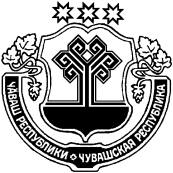 ЧĂВАШ РЕСПУБЛИКИХĔРЛĔ ЧУТАЙ  РАЙОНĚЧУВАШСКАЯ РЕСПУБЛИКАКРАСНОЧЕТАЙСКИЙ  РАЙОНМАН ЭТМЕН ЯЛПОСЕЛЕНИЙĚНАДМИНИСТРАЦИĚЙЫШĂНУ19.03.2019   8№Ман Этмен ялеАДМИНИСТРАЦИЯБОЛЬШЕАТМЕНСКОГО  СЕЛЬСКОГОПОСЕЛЕНИЯПОСТАНОВЛЕНИЕ                   19.03.2019   №8                д.Большие Атмени